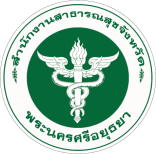 

 	นพ.พิทยา ไพบูลย์ศิริ นายแพทย์สาธารณสุขจังหวัดพระนครศรีอยุธยา เปิดเผยว่า กระทรวงสาธารณสุข  
ออกประกาศโรคติดเชื้อไวรัสซิกาเป็นโรคติดต่อที่ต้องแจ้งความ ตาม พ.ร.บ. โรคติดต่อ  พ.ศ.2523 
เพื่อให้เจ้าหน้าที่ดำเนินการป้องกันควบคุมโรคได้อย่างเต็มที่ เน้นเฝ้าระวังทางระบาดวิทยา ทางกีฏวิทยา ในหญิงตั้งครรภ์ ผู้ที่มีไข้ออกผื่น ทารกที่มีความผิดปกติศีรษะเล็ก และผู้ที่มีอาการปลายประสาทอักเสบ องค์การอนามัยโลก (WHO: World Health Organization) ได้จำแนกพื้นที่การระบาดระดับโรคซิกาทั่วโลกเป็น 3 ระดับ คือ 1. พื้นที่ที่มีการระบาดระดับกว้าง อาทิ บราซิล อาร์เจนตินา อเมริกาใต้ และสหรัฐอเมริกา2. พื้นที่ที่มีการระบาดประปราย คือพบผู้ป่วยในบางพื้นที่ของประเทศ ปัจจุบันมี 4 ประเทศ คือ ไทย เวียดนาม อินโดนีเซีย และสิงคโปร์ 3. พื้นที่ที่เคยมีการระบาดของผู้ป่วยติดเชื้อไวรัสซิกา แต่ในปี 2559 
ไม่มีรายงานพบผู้ป่วย												โรคไข้ซิกา (Zika fever) เกิดจากการติดเชื้อไวรัสซิกา อยู่ในตระกูลฟลาวิไวรัส (flavivirus) 
จำพวกเดียวกับ ไวรัสไข้เหลือง ไวรัสเดงกี ไวรัสเวสต์ไนล์ และไวรัสไข้สมองอักเสบเจอี มียุงลาย
เป็นแมลงนำโรค ซึ่งมีระยะฟักตัวเฉลี่ย 4-7 วัน สั้นสุด 3 วัน และยาวสุด 12 วัน อาการที่พบบ่อย ได้แก่ 
มีไข้ ออกผื่น ตาแดง ปวดข้อ ข้อบวม ปวดหลัง อาจมีอาการอื่นๆได้ เช่น อ่อนเพลีย ปวดศีรษะ ต่อมน้ำเหลืองโต 
และอุจจาระร่วง ส่วนใหญ่อาการไม่รุนแรง อาการเหล่านี้ทุเลาลงภายในเวลา 2-7 วัน หากได้รับการรักษาอย่างถูกต้องและทันท่วงที ยกเว้นในหญิงตั้งครรภ์ซึ่งอาจทำให้เด็กทารกที่คลอดมามีสมองเล็ก 
หรือมีภาวะแทรกซ้อนระหว่างตั้งครรภ์ แม้จะเป็นโรคที่ไม่รุนแรง แต่โรคไวรัสซิกา ก็ยังเป็นโรค
ที่ยังไม่มีวัคซีนป้องกัน หรือวิธีการรักษาที่แน่ชัด ทำได้แค่เพียงรักษาตามอาการเช่นเดียวกับโรคไวรัสอื่นๆ 
ที่มียุงลายเป็นพาหะ ดังนั้นผู้ป่วยควรพักผ่อนมากๆ และดื่มน้ำให้เพียงพอ ทานยาตามแพทย์สั่ง 
นอกจากนี้ก็ยังควรระมัดระวังไม่ให้เกิดอาการแทรกซ้อนที่ไม่พึงประสงค์อื่นๆ อีกด้วย				วิธีป้องกันโรคไข้ซิกาที่ดีที่สุดคือป้องกันไม่ให้ยุงกัด กำจัดแหล่งเพาะพันธุ์ยุงลายทั้งในและนอกบ้าน
หากจำเป็นต้องเดินทางไปพื้นที่ ที่มีการระบาดของโรคต้องระมัดระวังป้องกันไม่ให้ยุงกัด โดยสวมเสื้อผ้า
ให้มิดชิด ทายาป้องกันยุง หญิงตั้งครรภ์ควรหลีกเลี่ยงเดินทางไปประเทศดังกล่าวหรือควรปรึกษาแพทย์	นพ.พิทยาฯ กล่าวต่อว่า ขอความร่วมมือประชาชน ร่วมมือกำจัดแหล่งเพาะพันธุ์ยุงลาย ทั้งในบ้าน รอบๆบ้านและในชุมชน ทั้งคนในครอบครัวและคนในชุมชนเอง ต้องช่วยกันค้นหา และกำจัดแหล่งเพาะพันธุ์ยุงลายร่วมกัน ส่วนผู้ที่เดินทางกลับจากประเทศที่มีการระบาดในแถบประเทศลาตินอเมริกา และแคริเบียน หากมีอาการข้างต้นขอให้รีบไปพบแพทย์ทันที พร้อมแจ้งประวัติการเดินทางไปต่างประเทศด้วย 
หรือโทรปรึกษาสายด่วนกรมควบคุมโรค โทร. 1422 ตลอด 24 ชั่วโมง หรือที่เว็บไซต์http://beid.ddc.moph.go.th